 		               Ice Blast Tournament, St. Louis, 4/23-25th, 2021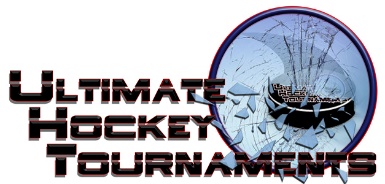 Peewee (Red A3/B1) (White B1/B2)Tournament Format  There are 2 Divisions, Red and White. Each team plays 3 preliminary round games. At that conclusion, 1st and 2nd place teams in the Red Division will play for the Red Championship and 1st and 2nd place teams in the White Division will play for the White Championship. The 3rd place teams in the each Division will play in a consolation gameStandings		Game Results	TeamPoints Gm1Points Gm2Points Gm3Total Points         TiebreakersRed Div.- St. Peters Hockey2226Red Div.- TCI Hockey (soler)0000Red Div.- Kirkwood Stars0213      White Div.- Eagles Spring Hockey2226      White Div.- Northwest Chicago Rebels0000        White Div.-  Lady Cyclones (fahs)2013Fri5:00PmSt. Peters Rec Plex-Rink BSt. Peters Rec Plex-Rink BRebelsRebelsRebels000vs.vs.CyclonesCyclones111Fri6:00PmAffton ArenaAffton ArenaEaglesEaglesEagles444vs.vs.TCI (soler)TCI (soler)111Fri6:15PmSt. Peters Rec Plex-Rink BSt. Peters Rec Plex-Rink BSt. PetersSt. PetersSt. Peters666vs.vs.KirkwoodKirkwood222Sat10:40AmAll American RinkAll American RinkCyclonesCyclonesCyclones333vs.vs.EaglesEagles444Sat11:50AmAffton ArenaAffton ArenaKirkwoodKirkwoodKirkwood444vs.vs.TCI (soler)TCI (soler)222Sat12:45PmSt. Peters Rec Plex-Rink BSt. Peters Rec Plex-Rink BRebelsRebelsRebels000vs.vs.St. PetersSt. Peters555Sat5:50PmAffton ArenaAffton ArenaCyclonesCyclonesCyclones000vs.vs.KirkwoodKirkwood000Sat7:00PmAffton ArenaAffton ArenaEaglesEaglesEagles555vs.vs.RebelsRebels111Sun8:15AmSt. Peters Rec Plex-Rink ASt. Peters Rec Plex-Rink ASt. PetersSt. PetersSt. Peters666vs.vs.TCI (soler)TCI (soler)111 HOME TEAM HOME TEAM HOME TEAM HOME TEAM HOME TEAM            AWAY TEAM            AWAY TEAMSun             12:15PmAll American Rink3rd Place Red- 3rd Place Red- TCI                 4-1TCI                 4-1TCI                 4-1TCI                 4-13rd Place White- 3rd Place White- 3rd Place White- 3rd Place White- Rebels                                                     ConsolationRebels                                                     ConsolationSun   9:45 AmAll American Rink1st Place White- 1st Place White- Eagles           2-0Eagles           2-0Eagles           2-0Eagles           2-02nd Place White- 2nd Place White- 2nd Place White- 2nd Place White- Cyclones                                White Championship               Cyclones                                White Championship               Sun   2:20PmAffton Arena1st Place Red- 1st Place Red- St PetersSt PetersSt PetersSt Peters2nd Place Red-2nd Place Red-2nd Place Red-2nd Place Red-Kirkwood                                   Red ChampionshipKirkwood                                   Red Championship